ПОСТАНОВЛЕНИЕ								JÖПот  «03» апреля 2018 года № 32-1 с. ЧепошО признании утратившими силу некоторых актов администрации муниципального образования «Чепошское сельское поселение» Чемальского района Республики АлтайРуководствуясь положениями Федерального закона от 06.10.2003 г. № 131- ФЗ «Об общих принципах организации местного самоуправления в Российской Федерации», Устава муниципального образования «Чепошское сельское поселение» Чемальского района Республики Алтай в целях приведения нормативной правовой базы в соответствие с действующим законодательством Российской ФедерацииПОСТАНОВЛЯЮ: Признать утратившими силу:Постановление главы 	администрации муниципального образования «Чепошское	 сельское поселение» от 25.12.2015 № 243 «Об утверждении Порядка осуществления внутреннего муниципального финансового контроля Администрацией Чепошского сельского поселения».2.Постановление обнародовать на информационном стенде администрации.3.Контроль за исполнением постановления оставляю за собой.Глава администрации МОЧепошского сельского поселения                                                 Л. И. ПрадедРЕСПУБЛИКА АЛТАЙАДМИНИСТРАЦИЯЧЕПОШСКОГО СЕЛЬСКОГОПОСЕЛЕНИЯ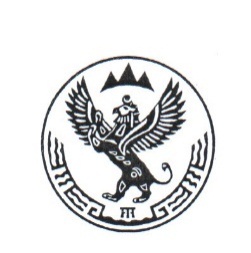 АЛТАЙ РЕСПУБЛИКА ЧЕПОШ JУРТJЕЕЗЕНИНГ  JУРТТАГЫ АДМИНИСТРАЦИЯЗЫ